中控门禁3.5软件简易操作目录软件登录人事部门维护人员维护设备维护区域维护设备门禁控制器搜索门禁 开门时间段维护门禁假日维护门设置门禁权限组多卡开门五、接线\放线图登录输入账号密码：admin 登录软件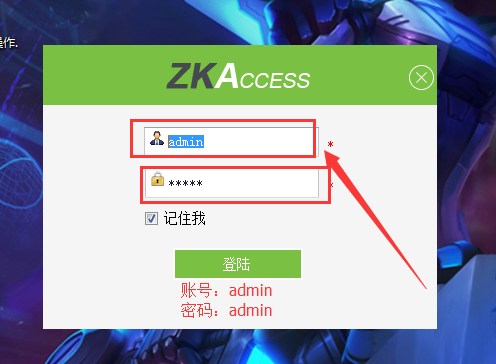 人事部门管理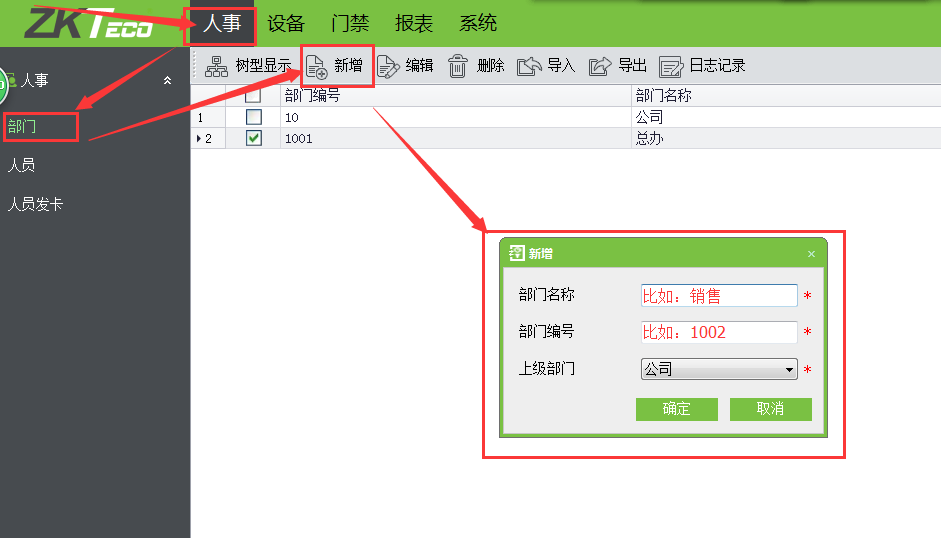 人员维护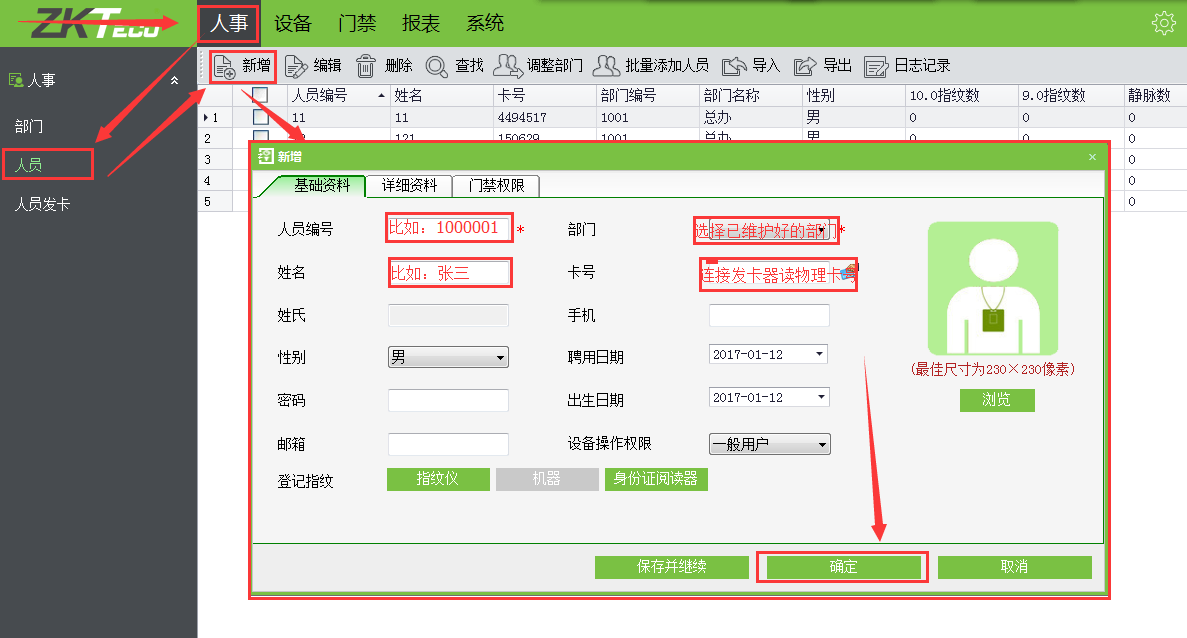 设备区域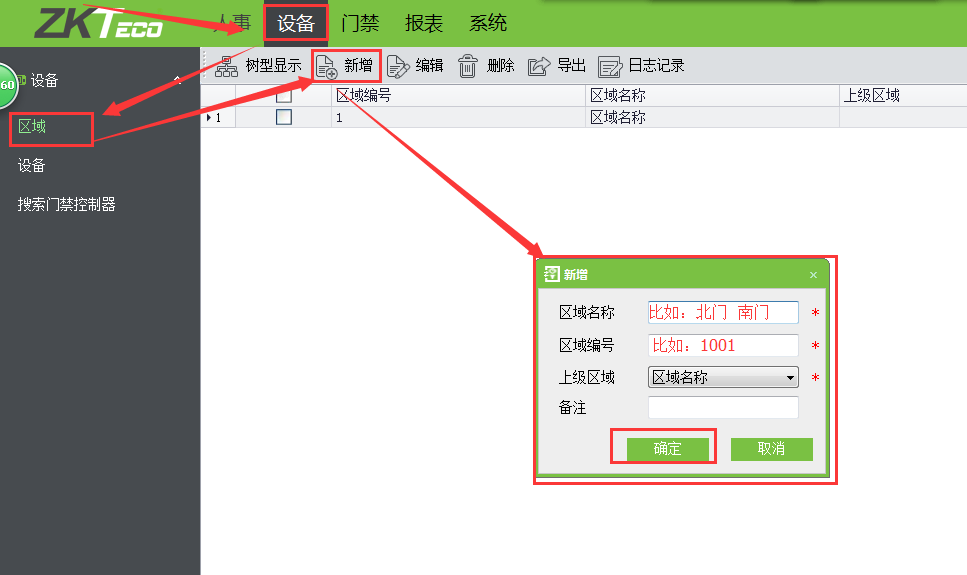 搜索设备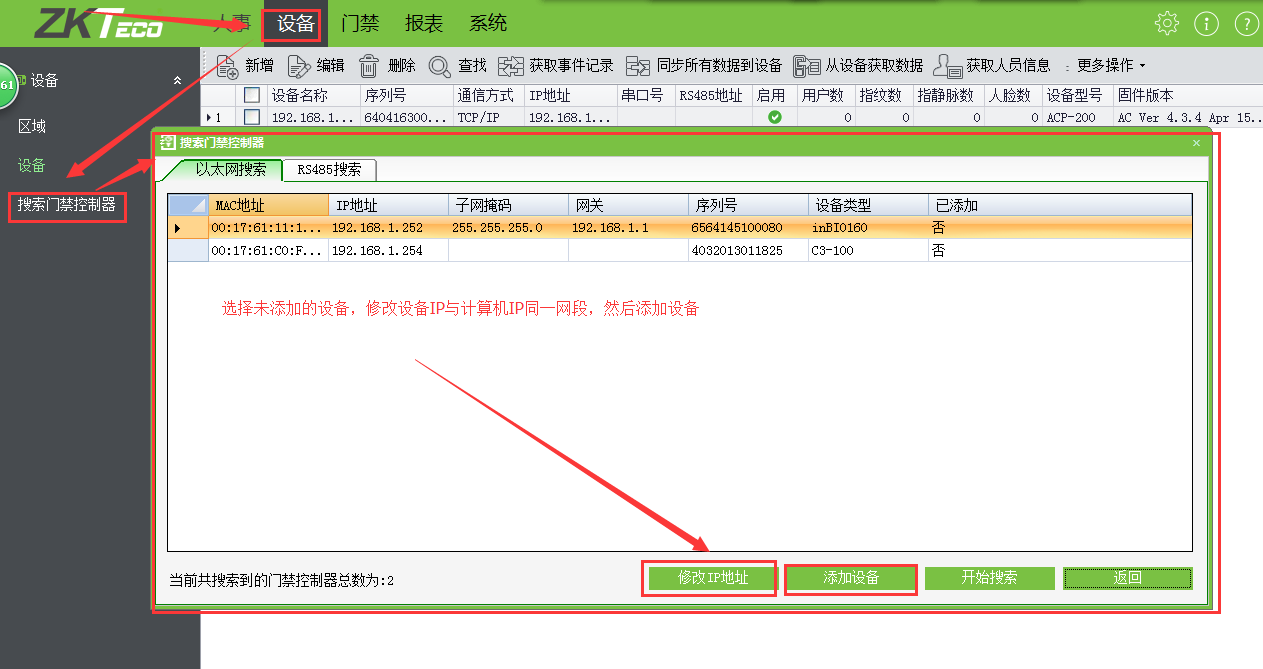 门禁开门时段设置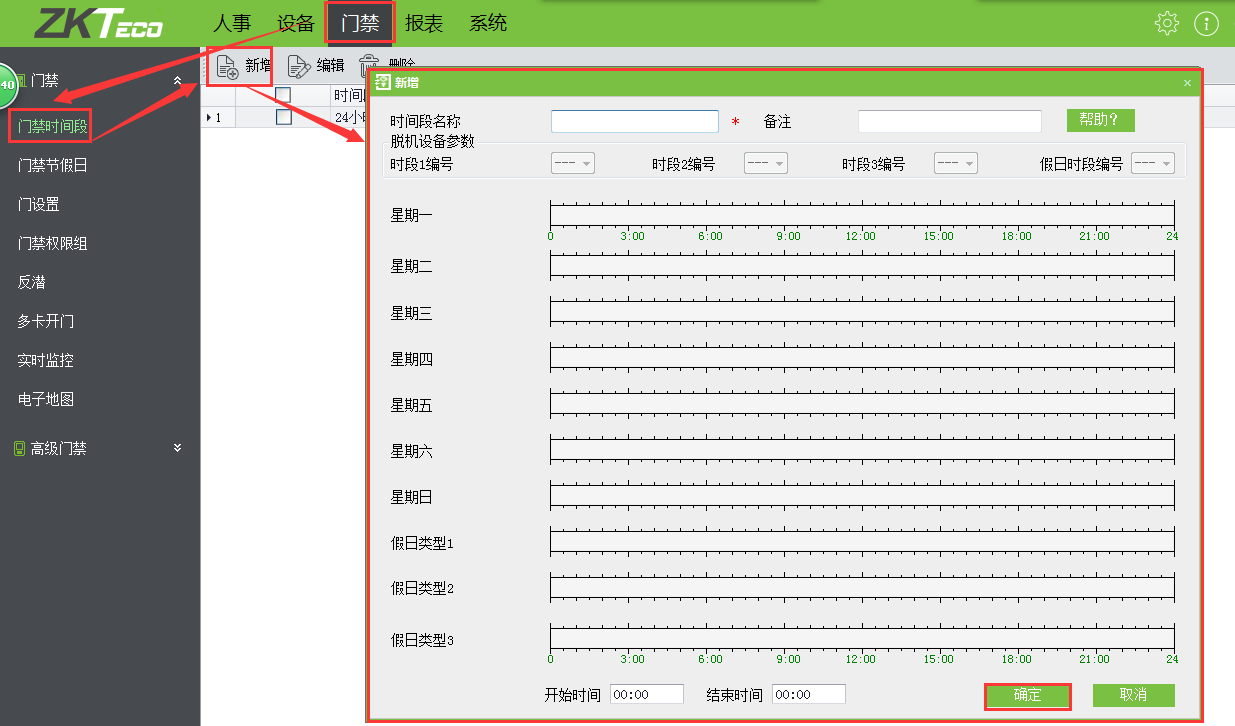 门设置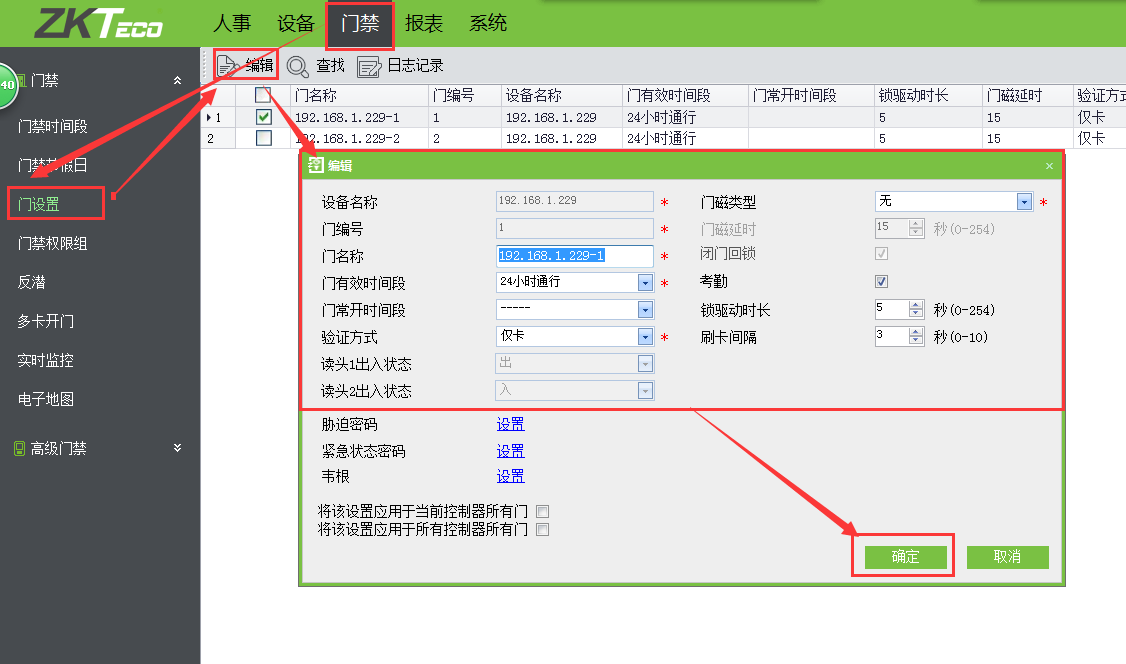 门禁权限组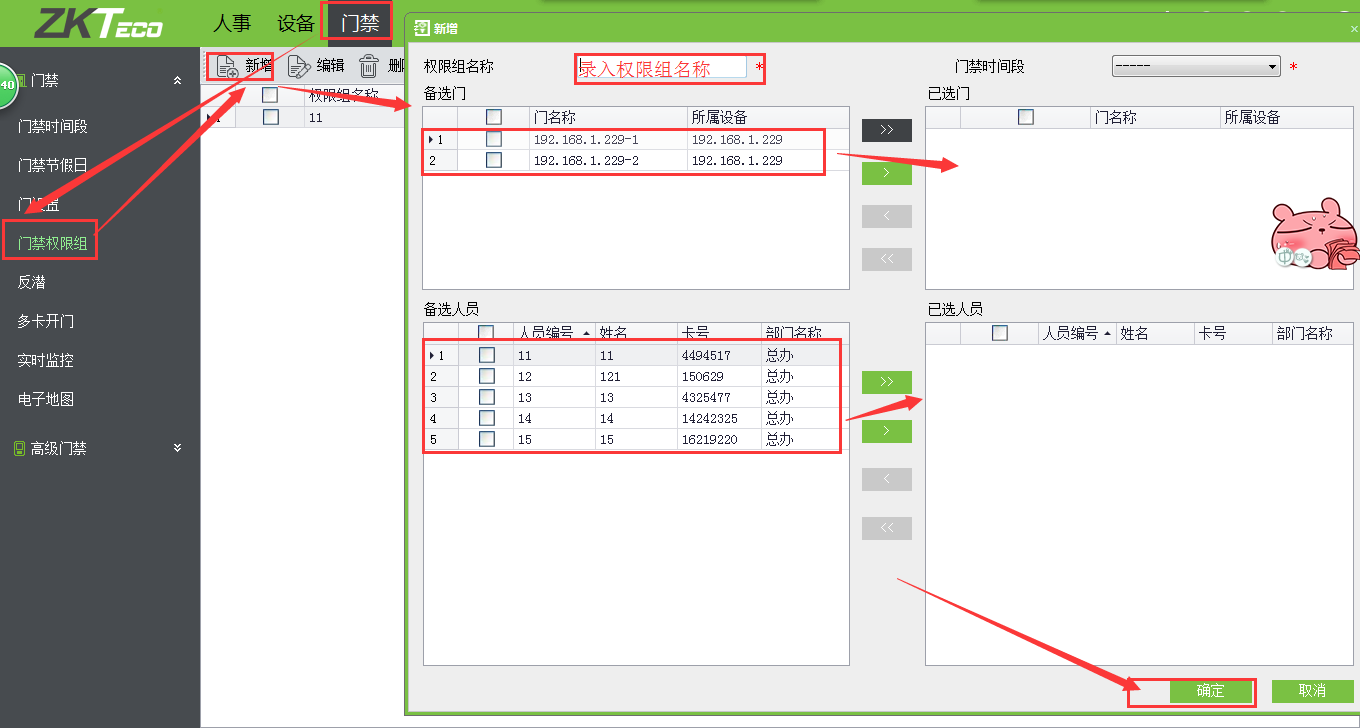 多卡开门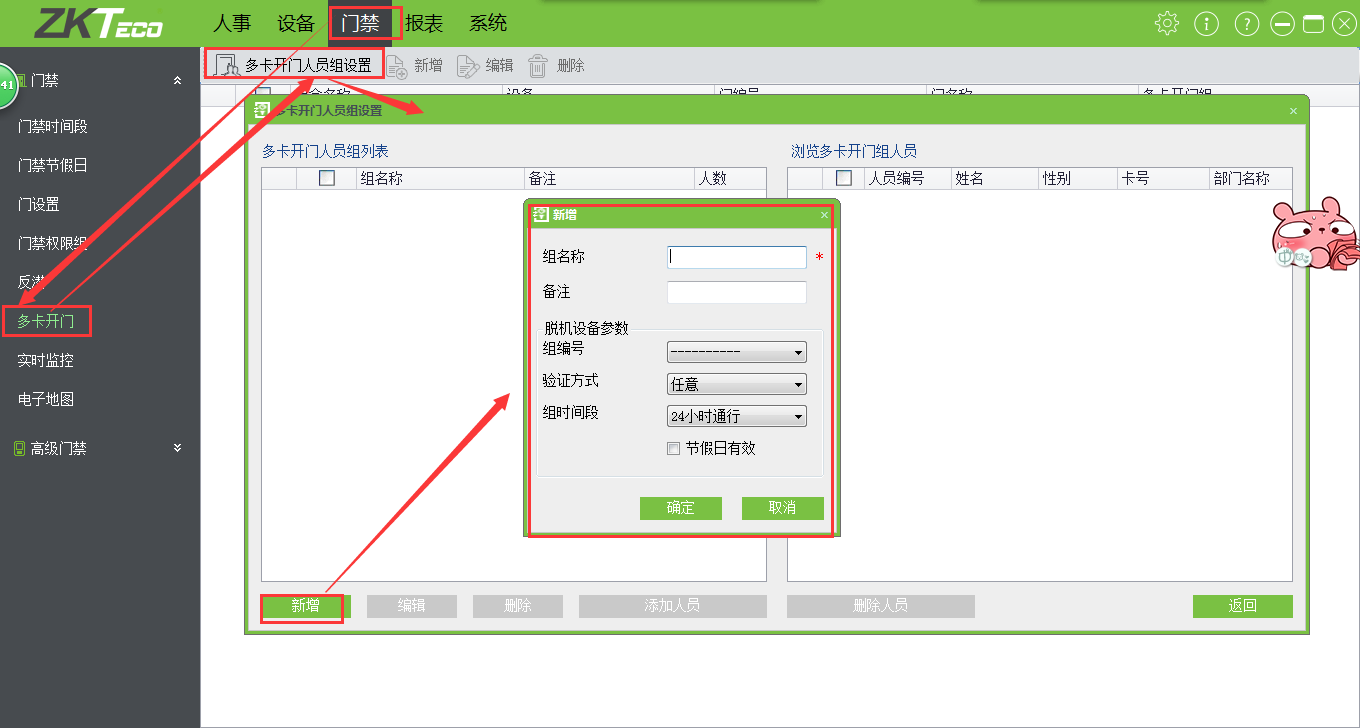 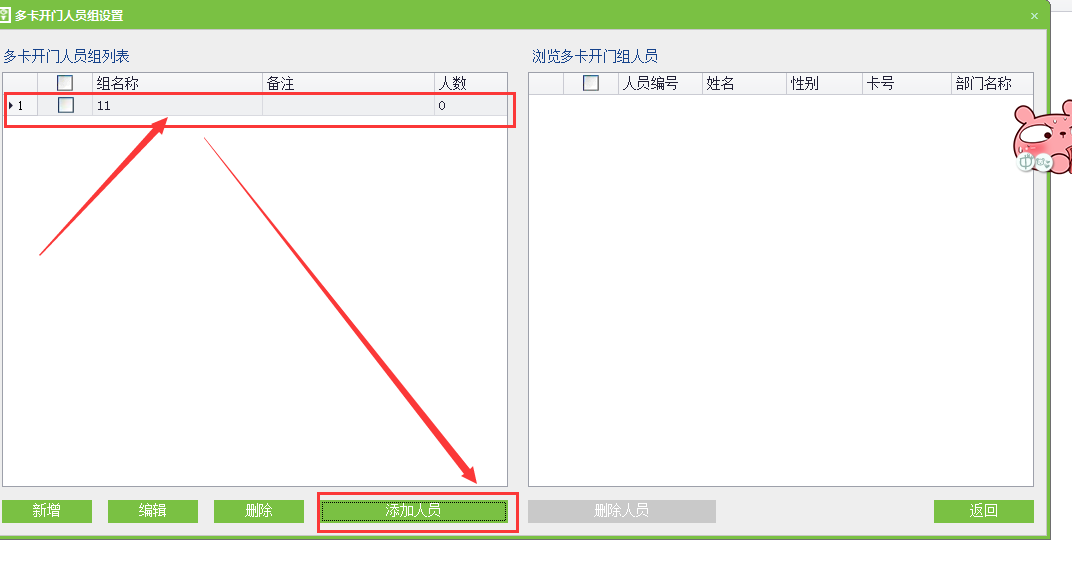 更多详细操作请在软件帮助查看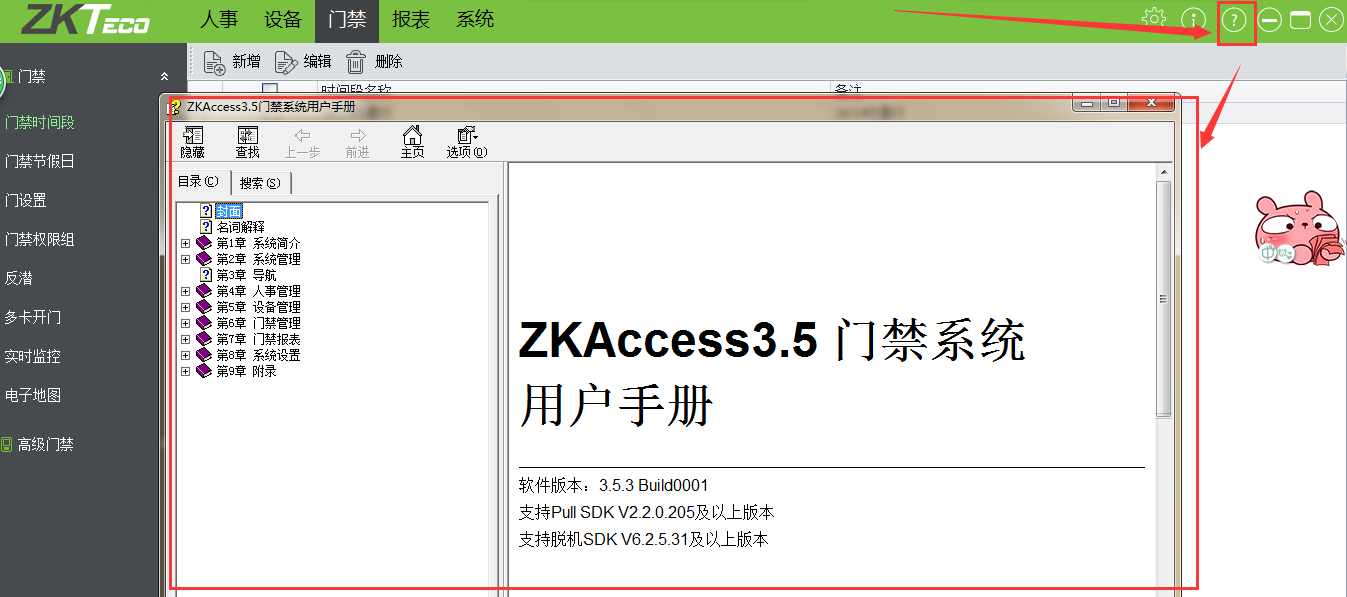 五、接线图门禁（门磁锁）接线图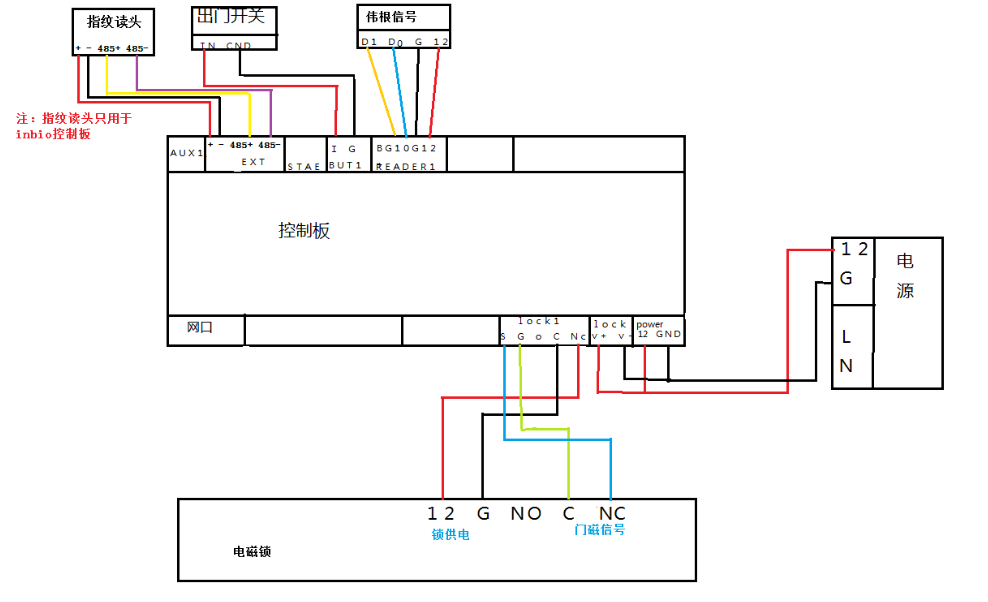 门禁（电插锁）接线图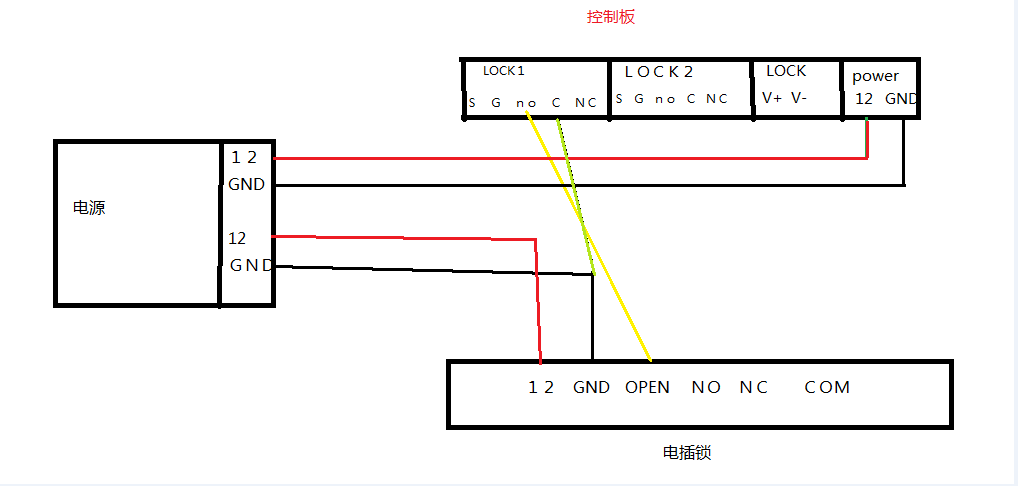 门禁控制板放线图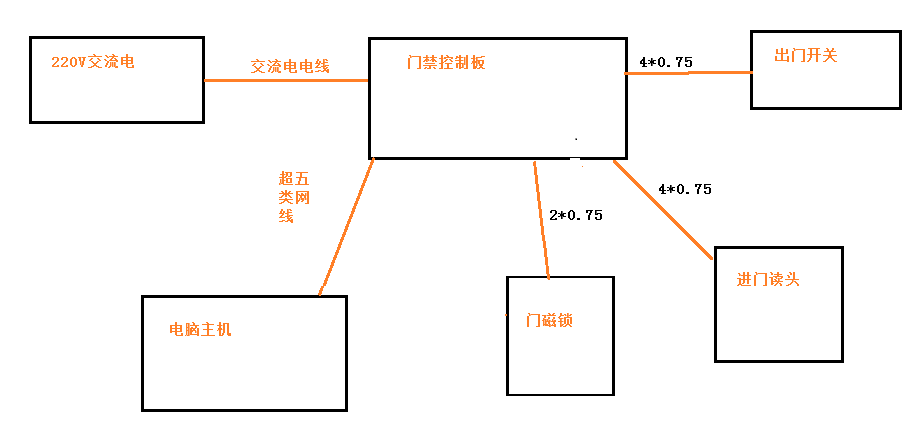 注：软件搜索不到设备及不能添加等错误请致电028-85444532转805QQ：2881698770上班时间：周一至周六（09:00-18:00）